CARTA DE LIBERACIÓN DE RESPONSABILIDADESEl que suscribe, cuyo nombre es D/Dña _____________________________________con Documento de Identidad Núm.___________________________como inscrito para la participación en la  III Concentración Motera DIFAS 2018 y posterior ruta(en adelante “La Actividad”) convocada por el Mando de Canarias.Por medio de la presente LIBERA DE RESPONSABILIDADES al Titular de La Actividad y a su Organización, y conviene en no entablar acción legal alguna en su contra como resultado de mi participación en ella, acompañamiento, montaje y circulación.Manifiesto que:Soy conocedor de las normas genéricas de circulación motorista y las específicas de conducción motorista en grupo.Reconozco que el Titular de La Actividad (Comandante Militar de S/C de Tenerife) y sus Organizadores (5ª SUIGE – Mando de Canarias) forman parte de una Entidad Estatal únicamente responsable de sus propias acciones.Acepto que LAS PARTES LIBERADAS (Titular de la Actividad y Organizadores) NO serán responsables ni se les podrá hacer responsables de los daños a mi propiedad que ocurrieran durante el desarrollo de La Actividad, y que fueran derivados de actos u omisiones que hubieren ocurrido durante el cumplimiento de sus deberes, incluso si tales daños hubieren sido causados por negligencia, excepto si existiera dolo.Igualmente ACEPTO que LAS PARTES LIBERADAS NO serán responsables ni se les podrá hacer responsables de las lesiones que pudiera sufrir YO o mi acompañante (incluyendo parálisis o muerte) como consecuencia de mi participación o derivadas de ésta, aun cuando fueran resultado de actos u omisiones que hubieran ocurrido durante el cumplimiento de los deberes de LAS PARTES LIBERADAS, incluso si tales lesiones hubiesen sido causadas por negligencia (exceptuando el dolo).Entiendo y acepto que mi participación, al igual que la del resto de concurrentes a La Actividad es voluntaria y por mi cuenta y riesgo durante todo el desarrollo de la misma, ACEPTANDO todos los daños a mi propiedad, mi persona o la de mi acompañante que pudieran surgir como consecuencia de mi participación.LIBERO y EXIMO de cualquier responsabilidad a las PARTES LIBERADAS de cualquier daño a mi propiedad, mi persona o la de mi acompañante durante mi participación en La Actividad. ENTIENDO QUE ESTO SIGNIFICA QUE ESTOY ACEPTANDO NO DEMANDAR A LAS PARTES LIBERADAS RESPECTO A CUALQUIER DAÑO A MI PERSONA, LA DE MI ACOMPAÑANTE O A MI PROPIEDAD, POR LA DIRECCIÓN, PLANIFICACIÓN, ORGANIZACIÓN Y EJECUCIÓN DE LA ACTIVIDAD, ASÍ COMO LOS QUE SURGIERAN O SE RELACIONARAN CON LA ACTIVIDAD.En caso de sufrir accidente o cualquier eventualidad, autorizo a la organización de La Actividad para que se dé aviso a D/Dña  ______________________________________al teléfono Núm.____________________________________Finalmente manifiesto que los datos aquí aportados son ciertos y cualquier omisión en los mismos, así como la responsabilidad derivada de ello, es única y exclusivamente de quien suscribeLa presente se expide a los efectos legales a que haya lugar 
en Santa Cruz de Tenerife a 26 de mayo de 2018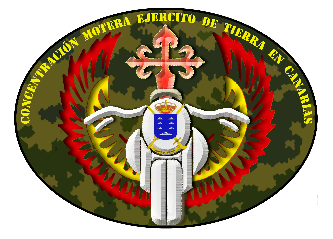 